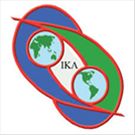 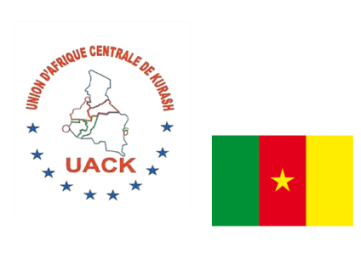 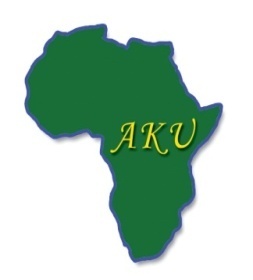 ASSOCIATION SPORTIVE KURASHFICHE INDIVIDUELLE D’INSCRIPTIONLE LICENCIENom : _____________________________________________________________________________Prénom : __________________________________________________________________________Date de naissance : __________________________________________________________________Adresse : __________________________________________________________________________Code Postal : _____________________________ Ville : ____________________________________Numéro de téléphone : _____________________ Numéro de portable : _______________________Adresse E-mail : _____________________________________________________________________Grade : ceinture noire ;  Autre ceinturePOUR LES MINEURSNom et prénoms des parents ou des responsables légauxResponsable 1 :Nom : _____________________________________________________________________________Prénom : __________________________________________________________________________Adresse (si différente de l’enfant) ______________________________________________________Code Postal : _____________________________ Ville : ____________________________________Numéro de téléphone : _____________________ Numéro de portable : _______________________Adresse E-mail : _____________________________________________________________________Responsable 2 :Nom : _____________________________________________________________________________Prénom : __________________________________________________________________________Adresse (si différente de l’enfant) ______________________________________________________Code Postal : _____________________________ Ville : ____________________________________Numéro de téléphone : _____________________ Numéro de portable : _______________________Adresse E-mail : _____________________________________________________________________AUTORISATION PARENTALEJe soussigné(e) _______________________________________________________Père, mère  de l’enfant ___________________________________________________________ autorise les Responsables de l’ASSOCIATION SPORTIVE KURASH  à  prendre toutes des décisions d’urgences en cas d’accident.J’autorise    / Je n’autorise pas   l’ASSOCIATION SPORTIVE KURASH  à utiliser les photographies prises lors de la pratique du kurash pour les publier sur le site internet du  club et la presse locale.DOCUMENTS A FOURNIR POUR L’INSCRIPTIONUn certificat médical ;Une photo d’identité ;Le règlement intérieur de  l’ASSOCIATION SPORTIVE KURASH  à récupérer dans votre club.                                                                                                                        , le __________________ 20……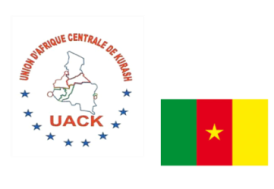 